Драги петаци,Ево нас на крају школске године. Имате да урадите још неколико задатака и онда почиње распуст!У Читанци треба прочитати одломак из роман Робинзон Крусо Данијела Дефоа (страна 217). Коме се одломак допадне, може прочитати током лета роман у целости (није обавезно).Из Читанке прочитати и одломак из приповетке Месец над тепсијом Горана Петровића (страна 224).У Граматици прочитати лекцију Уочавање разлике између говорног и писаног језика на страни 176 - 178. и урадити задатке који се налазе у њој. Урађене задатке НЕ ТРЕБА слати.У Граматици на страни 194. прочитати лекцију Уочавање и отклањање безначајних појединости и сувишних речи у тексту и говору и урадити задатке који се налазе у њој. Урађене задатке НЕ ТРЕБА слати.У Ес-дневнику можете видети своје закључне оцене.Пријатан и весео распуст жели вам ваша наставница Даниела!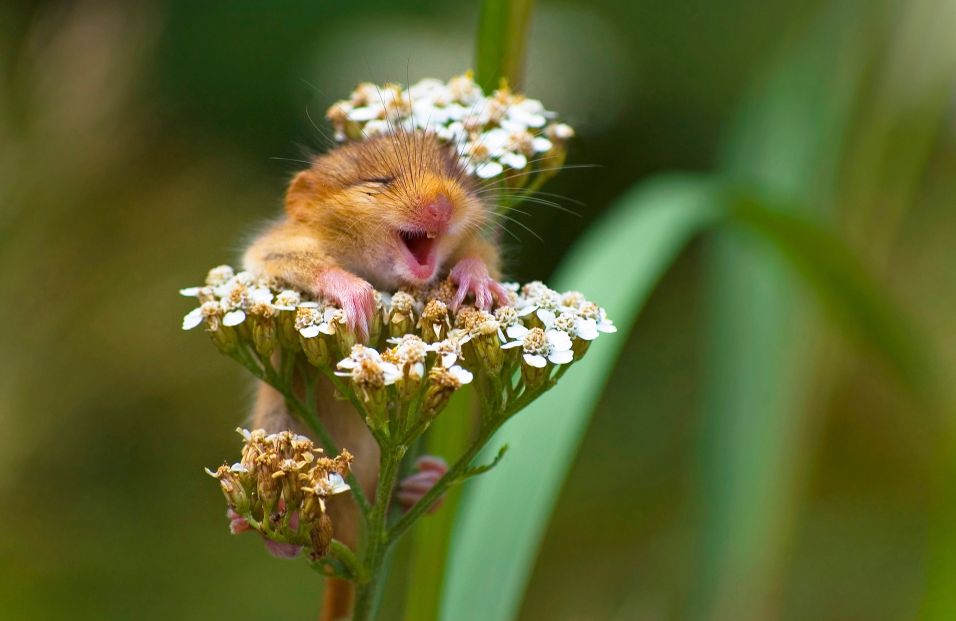 